Коллективный договорМКОУ «Чистовская  основная общеобразовательная школа»
Альменевского района   Курганской области                                             с.Чистое   2020год                                            СОДЕРЖАНИЕ	Регистрационный лист.Приказ «О создании комиссии по ведению  коллективных переговоров, подготовке           проекта и заключению коллективного договора»Выписка  из протокола собрания  трудового  коллектива.Коллективный договор. Приложения к коллективному трудовому договору ( в 1 экземпляре)1.Список профессий и должностей работников, занятых на работах с вредными и (или) опасными условиями труда (для предоставления им ежегодного дополнительного оплачиваемого отпуска).              приложение 12.Перечень оснований предоставления материальной помощи работникам и ее размеры. 
приложение 23.Перечень доплат за вредные условия труда.         приложение 34.Положение «Об отраслевой системе оплаты труда работников МКОУ  «Чистовская  основная общеобразовательная школа»  
 приложение 4    «О размерах  компенсационных надбавок к базовой ставке  работникам образования  в 2020-2021 уч.году»      5.Штатное расписание  педагогических работников   и   штатное расписание 
        тех. персонала.     приложение 5      6. Перечень профессий  и должностей, имеющих право на обеспечение спецодеждой,  
        средствами индивидуальной защиты, а так же моющими и  обезвреживающими 
        средствами.        приложение 6      7. Соглашение по охране труда на  2020,2021гг.  приложение 7       8.  Правила внутреннего трудового распорядка.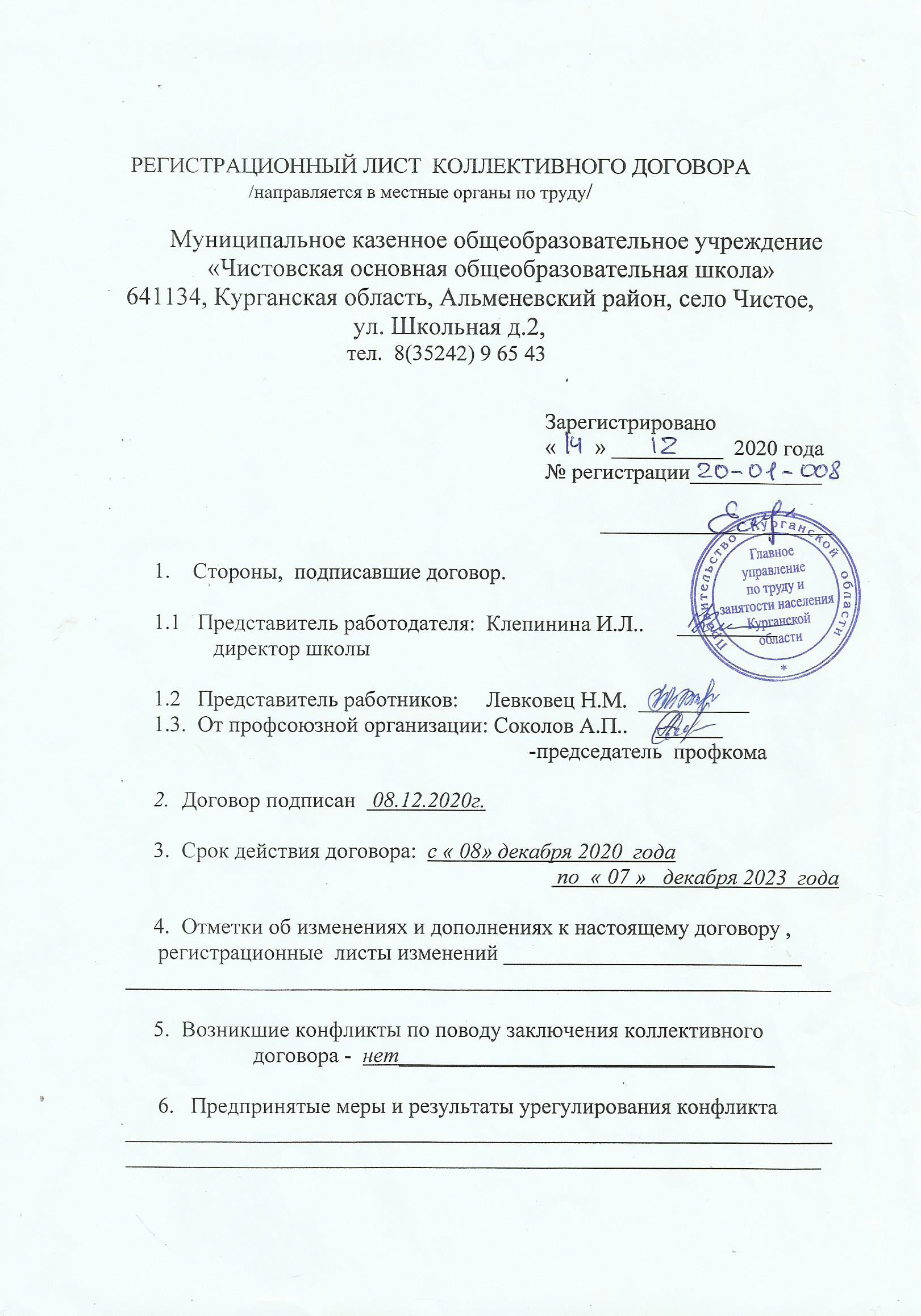      МКОУ «Чистовская основная  общеобразовательная школа»                                                   Приказ с.Чистое  
        05. 11. 2020г.                                                                                             №60                                                                                  «Об образовании комиссии по ведениюколлективных переговоров, подготовкепроекта и заключению коллективного
договора»В соответствии со статьёй 35 Трудового кодекса Российской Федерации и предложением профсоюзного комитета МКОУ «Чистовская основная общеобразовательная школа»ПРИКАЗЫВАЮ:1. Образовать постоянно действующую Комиссию по ведению коллективных переговоров, подготовке проекта, заключению и контролю выполнения коллективного договора в следующем составе:
 От работодателя:
      Клепинина И.Л.., директор школы
      Никифорова Р.И.– учитель математики, зам директора по УР
  От работников:             Соколов А.П   -  учитель физкультуры, председатель профкома Радионова Н.Л. - учитель начальных классовЛевковец Н.М. . – повар  школьной столовойОпределить место ведения коллективных переговоров в учительской Переговоры закончить 19.11.2020.Контроль за исполнением приказа оставляю за собой                                              Директор школы: ________/Клепинина И.Л../                                              Согласовано:                            Председатель профкома:___________/Соколов А.П../       МКОУ «Чистовская основная общеобразовательная школа»
                                                         Выписка из протокола                                                          №2                                   Собрания  трудового коллектив   МКОУ «Чистовская основная   общеобразовательная школа» от 07.12. 2020г.Присутствовало: 14 человек. Отсутствовало - 0                                      Повестка дня:
 1. Отчёт директора школы Клепининой И.Л  и  председателя профкома Соколова А.П.  о выполнении обязательств коллективного договора за 2019-2020уч.год2. Рассмотрение проекта коллективного договора на 2020-2023  годы3. Об избрании  членов комиссии по трудовым спорамЗаслушав директора школы  Клепинину И.Л.. о выполнении обязательств коллективного договора за 2019-2020 год и дополнения председателя профкома Соколова А.П.,      рассмотрев предлагаемый проект коллективного договора на 2020-2023  годы, собрание                                 ПОСТАНОВИЛО:1. Информацию директора школы и председателя профсоюзного комитета о выполнении коллективного договора за 2019 – 2020 учебный год   принять к сведению.2. .Заключить коллективный договор между трудовым коллективом и администрацией МКОУ «Чистовская основная общеобразовательная школа» на 2020 – 2023    годы  в соответствии и изложенным текстом.  2. 2. Уполномочить председателя профсоюзного комитета Соколова А.П.. подписать коллективный договор на 2020 – 2023  годы от имени работников организации,  Клепинину И.Л.-  директора школы, от имени работодателя
   3. Избрать  комиссию по трудовым спорам  в составе :
         Представители работников:        Соколов А.П –, председатель профкома,         Левковец Н.М.. . – повар школьной столовой  Представители работодателя:        Клепинина И.Л.., директор школы, сопредседатель комиссии.        Никифорова Р.И.., учитель математики, зам директора по УР                                                      Председатель:_____________/Соколов А.П/                                                      Секретарь________________/Радионова Н.Л./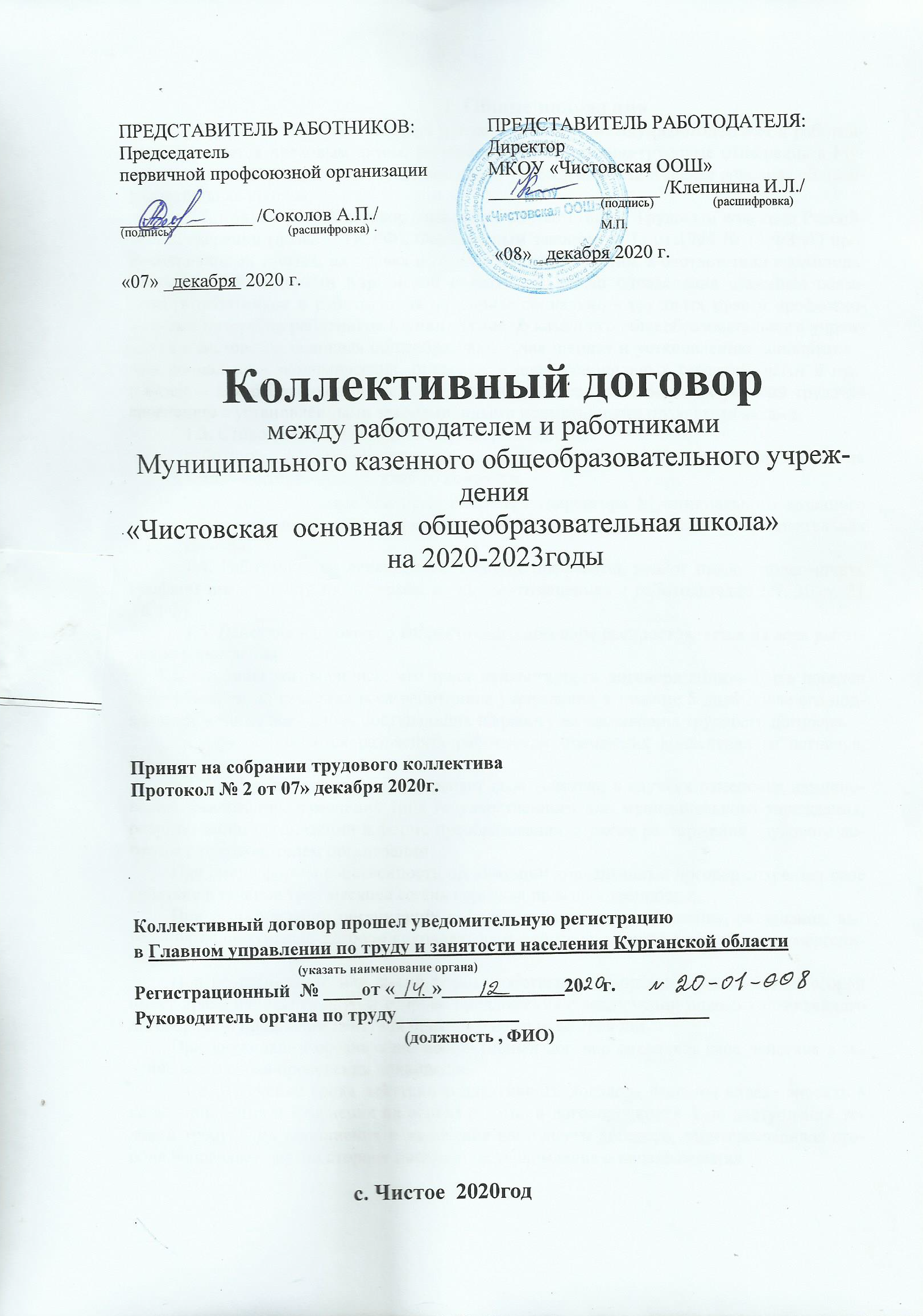                                                          I. Общие положения1.1. Настоящий коллективный договор заключен между работодателем и работниками и является правовым актом, регулирующим социально-трудовые отношения в Муниципальном казенном общеобразовательном учреждении «Чистовская основная общеобразовательная школа».1.2. Коллективный договор заключен в соответствии с Трудовым кодексом Российской Федерации (далее – ТК РФ), Федеральным законом от 12.01.1996 № 10-ФЗ «О профессиональных союзах, их правах и гарантиях деятельности», в соответствии с законодательством РФ, законами Курганской области,  с целью определения взаимных обязательств работников и работодателя по защите социально - трудовых прав и профессиональных интересов работников Муниципального казенного общеобразовательного учреждения «Чистовская основная общеобразовательная школа» и установлению дополнительных социально - экономических, правовых и профессиональных гарантий, льгот и преимуществ для работников, а также по созданию более благоприятных условий труда по сравнению с установленными законами, иными нормативными правовыми актами.1.3. Сторонами коллективного договора являются: работники  МКОУ «Чистовская основная общеобразовательная школ, в лице их представителя – профсоюзного комитета; работодатель в лице его представителя – директора Муниципального казенного общеобразовательного учреждения «Чистовская основная общеобразовательная школа».1.4. Работники, не являющиеся членами профсоюза, имеют право уполномочить профком представлять их интересы во взаимоотношениях с работодателем (ст. 30,ст. 31 ТК РФ).1.5. Действие настоящего коллективного договора распространяется на всех работников учреждения.1.6. Стороны договорились, что текст коллективного договора должен быть доведен работодателем до сведения всех работников учреждения в течение 5 дней после его подписания, а также всех вновь поступающих на работу до заключения трудового договора.Профком обязуется разъяснять работникам положения коллективного договора, содействовать его реализации.1.7. Коллективный договор сохраняет свое действие в случаях изменения наименования организации, изменения типа государственного или муниципального учреждения, реорганизации организации в форме преобразования, а также расторжения трудового договора с руководителем организации.При смене формы собственности организации коллективный договор сохраняет свое действие в течение трех месяцев со дня перехода прав собственности.При реорганизации организации в форме слияния, присоединения, разделения, выделения коллективный договор сохраняет свое действие в течение всего срока реорганизации.При реорганизации или смене формы собственности организации любая из сторон имеет право направить другой стороне предложения о заключении нового коллективного договора или продлении действия прежнего на срок до трех лет.При ликвидации организации коллективный договор сохраняет свое действие в течение всего срока проведения ликвидации.1.8. В течение срока действия коллективного договора стороны вправе вносить в него дополнения и изменения на основе взаимной договорённости. При наступлении условий требующих дополнения и изменения настоящего договора, заинтересованная сторона направляет другой стороне письменное уведомление о начале ведения переговоров в соответствии с действующим законодательством. Принятые изменения и дополнения оформляются приложением к коллективному договору, являются его неотъемлемой частью.1.9. В течение срока действия коллективного договора ни одна из сторон не вправе прекратить в одностороннем порядке выполнение принятых на себя обязательств.1.10. Пересмотр обязательств настоящего договора не может приводить к снижению уровня социально-экономического положения работников учреждения.1.11. Стороны ежегодно разрабатывают план мероприятий по выполнению коллективного договора и, не реже 2 раз в год, комиссия подводит итоги.1.12. Все спорные вопросы по толкованию и реализации положений коллективного договора решаются сторонами.	1.13. Настоящий коллективный договор вступает в силу с момента его подписания сторонами  и действует до окончания срока действия коллективного договора.  1.14. Контроль за выполнением коллективного договора осуществляется сторонами, заключившими настоящий договор. Итоги подводятся через каждые полгода, обе стороны отсчитываются о выполнении коллективного договора перед трудовым коллективом школы.                    II.  Социальное партнерство и координация действий                                       сторон коллективного договора2.1. В целях развития социального партнерства стороны обязуются:2.1.1. Строить свои взаимоотношения на основе принципов социального партнерства, коллективно-договорного регулирования социально-трудовых отношений, соблюдать определенные настоящим договором обязательства и договоренности.2.1.2. Проводить взаимные консультации (переговоры) по вопросам регулирования трудовых и иных связанных с ними отношений, обеспечения гарантий социально-трудовых прав работников учреждения, совершенствования локальной нормативной правовой базы и другим социально значимым вопросам.  2.1.3.Содействовать реализации принципа государственно-общественного управления образованием. 2.1.4. Обеспечивать участие представителей другой стороны коллективного договора в работе своих руководящих органов при рассмотрении вопросов, связанных с содержанием коллективного договора и его выполнением; предоставлять другой стороне полную, достоверную и своевременную информацию о принимаемых решениях, затрагивающих социально-трудовые права и профессиональные интересы работников.2.1.5. Использовать возможности переговорного процесса с целью учета интересов сторон, предотвращения коллективных трудовых споров и социальной напряженности в коллективе работников учреждения. 2.1.6.Работодатель принимает решение с учётом мнения профкома в случаях, предусмотренных законодательством и настоящим коллективным договором. 2.1.7.Работодатель предоставляет профкому безвозмездно помещение для проведения собраний, заседаний, хранения документов, проведения оздоровительной, культурно - массовой работы, возможность размещения информации в доступном для всех работников месте, на официальном сайте школы, право пользоваться средствами связи, оргтехникой. 2.1.8.Члены профсоюзных органов, не освобожденные от основной работы, и уполномоченные профсоюза по охране труда, освобождаются от работы для участия в работе конференций, семинаров, а также на время краткосрочной профсоюзной учебы (1 раз в год не более 5 дней) с сохранением заработной платы по месту работы. 2.2. Стороны согласились, что работодатель заключает коллективный договор с первичной организацией Профсоюза работников Муниципального казенного общеобразовательного учреждения «Чистовская основная общеобразовательная школа»-  представителем работников, обеспечивают исполнение действующего в РФ и Курганской области  законодательства и не реже двух раз в год отчитываются о ходе выполнения коллективного договора перед трудовым коллективом школы.2.3. Работодатель:2.3.1. Признаёт  права и гарантии работников, избранных в состав выборных профсоюзных органов, и создаёт условия для осуществления их деятельности в соответствии со ст. 25 Закона РФ «О профессиональных союзах, их правах и гарантиях деятельности» и ст. 377 Трудового кодекса Российской Федерации.2.3.2.Предоставляет профкому по его запросу информацию о численности, составе работников, системе оплаты труда, объеме задолженности по выплате заработной платы, показателях по условиям и охране труда, планированию и проведению мероприятий по массовому сокращению численности (штатов) работников  и другую информацию в сфере социально-трудовых прав работников. 2.3.3. Обеспечивает учет мнения профкома при:- установлении либо изменении условий, оплаты труда и иных условий в сфере социально-трудовых отношений;- подготовке предложений по изменению типа образовательного учреждения,. 2.3.4. Признаёт участие председателя профкома или членов профкома в работе Управляющего совета школы. 2.3.5. Рассматривает по согласованию с профкомом следующие вопросы:расторжение трудового договора с работником, являющимся членом профсоюза, по инициативе работодателя;привлечение к сверхурочным работам;разделение рабочего времени на части;о работе в выходные и праздничные дни;установление заработной платы;очерёдность предоставления отпусков;согласование Правил внутреннего трудового распорядка;создание комиссии по охране труда;применение и снятие дисциплинарного взыскания до истечения 1 года со дня его применения;определение форм профессиональной подготовки, переподготовки и повышения квалификации работников, перечень необходимых профессий и специальностей и другие вопросы, предусмотренные коллективным договором.2.4.Первичная организация Профсоюза:    2.4.1.Способствует реализации настоящего коллективного договора, снижению социальной напряженности в трудовом коллективе, укреплению трудовой дисциплины, строит свои взаимоотношения с работодателем на принципах социального партнерства; разъясняет работникам положения коллективного договора.    2.4.2. Представляет, выражает и защищает правовые, экономические и профессиональные интересы работников – членов Профсоюза учреждения в муниципальных и других органах за счет средств Профсоюза, в комиссии по трудовым спорам и суде.Представляет во взаимоотношениях с работодателем интересы работников, не являющихся членами Профсоюза, в случае, если они уполномочили профком представлять их интересы и перечисляют ежемесячно денежные средства из заработной платы на счет первичной профсоюзной организации.   2.4.3. В соответствии с трудовым законодательством осуществляет контроль за выполнением работодателем норм трудового права.  2.4.4. Выступает инициатором начала переговоров по заключению коллективного договора на новый срок за три месяца до окончания срока его действия.  2.4.5. Оказывает членам Профсоюза помощь в вопросах применения трудового  законодательства, разрешения индивидуальных и коллективных трудовых споров.   2.4.6. Содействует предотвращению в учреждении коллективных трудовых споров при выполнении обязательств, включенных в настоящий коллективный договор.   2.4.7.  Организует правовой всеобуч для работников учреждения.    2.4.8. Осуществляет контроль за правильностью расходования фонда оплаты труда, фонда стимулирования, экономии заработной платы, внебюджетных средств и др.   2.4.9 . Осуществляет контроль за правильностью  ведения и хранения трудовых книжек работников, за своевременностью внесения в них записей, в том числе при присвоении квалификационных категорий по результатам  аттестации работников.   2.4.10. Направляет учредителю (собственнику) учреждения заявление о нарушении руководителем учреждения, его заместителями законов и иных нормативных актов о труде, условий коллективного договора, соглашений с требованием о применении мер дисциплинарного взыскания (ст. 195 ТК РФ).    2.4.11. Осуществляет совместно с комиссией по социальному страхованию контроль за своевременным назначением и выплатой работникам пособий по обязательному социальному страхованию.     2.4.12. Участвует в организации летнего оздоровления детей работников учреждения и обеспечении их новогодними подарками.    2.4.13. Осуществляет контроль за правильностью и своевременностью предоставления работникам отпусков и их оплаты.            2.4.14. Совместно с работодателем обеспечивает регистрацию работников  в системе персонифицированного учета в системе государственного пенсионного страхования. Контролирует своевременность представления работодателем в пенсионные органы достоверных сведений о  заработке и страховых взносах работников.    2.4.15. Организует  культурно-массовую и физкультурно-оздоровительную работу в учреждении.           2.5. Стороны добиваются недопущения и незамедлительного устранения нарушений установленного законодательством порядка изменения типа образовательного учреждения на основе принципов добровольности и коллегиальности при принятии решений об изменении типа учреждения, включая принятие изменений в устав  учреждения в связи с изменением типа учреждения на общем собрании (конференции) работников, порядка участия представителей работников в управлении  учреждением, а также порядка регулирования трудовых отношений.   2.6. Стороны договорились, что решения, касающиеся вопросов заработной платы, изменения порядка и условий оплаты труда, тарификации, премирования, установления компенсационных и стимулирующих выплат работникам учреждения принимаются совместно с профкомом; аттестация работников проводится при участии представителей профсоюза.III. Трудовой договор3.1. Содержание трудового договора, порядок его заключения, изменения и расторжения определяются в соответствии с ТК РФ,  другими законодательными и нормативными правовыми актами, Уставом учреждения и не могут ухудшать положение работников по сравнению с действующим трудовым законодательством, а также отраслевым тарифным, региональным, территориальным соглашениями, настоящим коллективным договором.3.2. Трудовой договор заключается с работником в письменной форме в двух экземплярах, каждый из которых подписывается работодателем и работником.Получение работником экземпляра трудового договора должно подтверждаться подписью работника на экземпляре трудового договора, хранящегося у работодателя (ст. 67 ТК РФ).3.3. Трудовой договор является основанием для издания приказа о приеме на работу.Работодатель обязан в течение трех рабочих дней со дня фактического начала работы издать приказ о приеме работника на работу (ст. 68 ТК РФ).3.4.При заключении трудового договора впервые,  трудовая книжка и страховое свидетельство государственного пенсионного страхования оформляются работодателем.В случае отсутствия у лица, поступающего на работу, трудовой книжки в связи с ее утратой, повреждением или по иной причине работодатель обязан по письменному заявлению этого лица (с указанием причины отсутствия трудовой книжки) оформить новую трудовую книжку (ст. 65 ТК РФ).3.5. Трудовой договор с работником  заключается на неопределенный срок.Срочный трудовой договор может заключаться по инициативе работодателя либо работника только в случаях, предусмотренных ст. 59 ТК РФ либо иными федеральными законами, если трудовые отношения не могут быть установлены на неопределенный срок с учетом характера предстоящей работы или условий ее выполнения.При заключении срочного трудового договора работодатель обязан указать обстоятельства, послужившие основанием для его заключения.3.6. При оформлении трудового договора наименование должности работника указывается в точном соответствии со штатным расписанием образовательного учреждения, составленным на основе Тарифно-квалификационных характеристик должностей работников учреждений образования Российской Федерации;3.7.В трудовом договоре оговариваются определённые сторонами условия трудового договора, предусмотренные ст. 57 ТК РФ, в том числе условия оплаты труда,  объем учебной нагрузки, режим и продолжительность рабочего времени, льготы и компенсации и др.Изменения определённых сторонами условий трудового договора не должны ухудшать положение работника  по сравнению с установленными коллективным договором соглашениями.Условия трудового договора, определённые сторонами, могут быть изменены только по соглашению сторон и в письменной форме. 3.8. Испытание при приёме на работу, помимо лиц, указанных в ст.70 ТК РФ, не устанавливается для педагогических работников, имеющих действующую высшую, первую квалификационные категории. 3.9. Работодатель обязан при заключении трудового договора с работником ознакомить его под роспись с настоящим коллективным договором, Уставом учреждения, правилами внутреннего трудового распорядка и иными локальными нормативными  актами, действующими в учреждении. 3.10.Объём учебной нагрузки (педагогической работы) педагогическим работникам в соответствии с пунктом устанавливается работодателем исходя из количества часов по учебному плану, программам, обеспеченности кадрами, других конкретных условий в школе с учётом мнения профкома. Объём учебной нагрузки педагогического работника оговаривается в трудовом договоре и может быть изменён сторонами только с письменного согласия работника. Учебная нагрузка на новый учебный год педагогических работников и других работников, ведущих преподавательскую работу помимо основной работы, устанавливается директором школы с учётом мнения профкома. Эта работа завершается до окончания учебного года и ухода работников в отпуск для определения классов и учебной нагрузки в новом учебном году. Работодатель должен ознакомить педагогических работников до ухода в очередной отпуск с их учебной нагрузкой на новый учебный год ( за 2 месяца до начала ). 3.11. При установлении учителю учебной нагрузки на новый учебный год необходимо сохранить её объём и преемственность преподавания предметов в классах. Объём учебной нагрузки, установленной учителю в начале учебного года, не может быть уменьшен по инициативе администрации в текущем учебном году без письменного согласия работника. В зависимости от количества часов, предусмотренных учебным планом, учебная нагрузка учителей может быть разной в первом и втором полугодии. Объём учебной нагрузки учителей больше или меньше нормы часов на ставку заработной платы устанавливается только с их письменного согласия. 3.12. Уменьшение учебной нагрузки учителя в течение учебного года по сравнению с учебной нагрузкой, оговоренной в трудовом договоре  или приказе руководителя учреждения, возможны только:а) по взаимному согласию сторон;3.13. По инициативе работодателя изменение определённых сторонами условий трудового договора допускается   только на новый учебный год  в связи с изменениями организационных или технологических условий труда (изменение числа классов-комплектов, групп или количества обучающихся (воспитанников), изменение количества часов работы по учебному плану, проведение эксперимента, изменение сменности работы учреждения, а также изменение образовательных программ и т.д.) при продолжении работником работы без изменения его трудовой функции (работы по определенной специальности, квалификации или должности) (ст.74 ТК РФ).В течение учебного  года изменение определённых сторонами условий трудового договора допускается только в исключительных случаях, обусловленных обстоятельствами, не зависящими от воли сторон.О введении изменений определённых сторонами условий трудового договора работник должен быть уведомлен работодателем в письменной форме не позднее, чем за 2 месяца (ст.74, 162 ТК РФ).  Если работник не согласен с продолжением работы в новых условиях, то работодатель обязан в письменной форме предложить ему иную имеющуюся в учреждении работу, соответствующую его квалификации и состоянию здоровья3.14. Прекращение трудового договора с работником может производиться только по основаниям, предусмотренным ТК РФ и иными федеральными законами (ст.77 ТК РФ).3.15. Руководитель учреждения в срок не менее чем за два месяца наряду с работниками ставит в известность  профком об организационных или технологических изменениях условий труда, если они влекут за собой изменение обязательных условий трудовых договоров работников.IV. Профессиональная подготовка, переподготовка и повышение квалификации работников4. Стороны пришли к соглашению в том, что:4.1. Работодатель определяет необходимость профессиональной подготовки и переподготовки кадров для нужд  учреждения. 4.2. Работодатель с учетом мнения профкома определяет формы профессиональной подготовки, переподготовки и повышения квалификации работников, перечень необходимых профессий и специальностей на  каждый календарный год с учетом перспектив развития учреждения.Работодатель обязуется:4.3.1. Организовывать ежегодно профессиональную подготовку, переподготовку и повышение квалификации педагогических  работников. 4.3.2. Повышать квалификацию педагогических работников не реже чем один раз в три года.4.3.3. В случае высвобождения работников и одновременного создания рабочих мест осуществлять опережающее обучение высвобождаемых работников для трудоустройства на новых рабочих местах.4.3.4. В случае направления работника для повышения квалификации сохранять за ним место работы (должность), среднюю заработную плату по основному месту работы и, если работник направляется для повышения квалификации в другую местность, оплатить ему командировочные расходы (суточные, проезд к месту обучения и обратно, проживание) в порядке и размерах, предусмотренных для лиц, направляемых в служебные командировки (ст.187 ТК РФ). 4.3.5. Предоставлять гарантии и компенсации работникам, совмещающим работу с успешным обучением в учреждениях высшего, среднего и начального профессионального образования при получении ими образования соответствующего уровня впервые в порядке, предусмотренном ст. 173 – 176 ТК РФ.Обеспечивать педагогическим работникам, проходящим профессиональную переподготовку, по специальностям, включенным в перечень недостающих педагогических специальностей в учреждении  все гарантии и компенсации наравне с работниками, совмещающими работу с обучением при получении соответствующего образования впервые.Предоставлять гарантии и компенсации, предусмотренные ст.173 - 176 ТК РФ, также работникам, получающим второе профессиональное образование соответствующего уровня в рамках прохождения профессиональной подготовки, переподготовки, повышения квалификации, обучения вторым профессиям (если обучение осуществляется по профилю деятельности учреждения, по направлению учреждения или органов управления образованием, а также в других случаях; финансирование может осуществляться за счет внебюджетных источников, экономии и т.д. ).4.3.6. Организовывать проведение аттестации педагогических работников в соответствии с Положением о порядке аттестации педагогических и руководящих работников государственных и муниципальных образовательных учреждений и по её результатам устанавливать работникам соответствующие полученным квалификационным категориям разряды оплаты труда со дня вынесения решения аттестационной комиссией.V. Высвобождение работников и содействие их трудоустройству5. Работодатель обязуется:5.1. Уведомлять профком в письменной форме о сокращении численности или штата работников не позднее, чем за два месяца до его начала, а в случаях, которые могут повлечь массовое высвобождение, не позднее,  чем за три месяца до его начала (ст.82 ТК РФ).Уведомление должно содержать проекты приказов о сокращении численности или штатов, список сокращаемых должностей и работников, перечень вакансий, предполагаемые варианты трудоустройства.В случае массового высвобождения работников уведомление должно содержать социально-экономическое обоснование.Считать массовым для учреждений (организаций) увольнение 8 % и выше от числа работающих в течение 90 календарных дней.5.2. Работникам, получившим уведомление об увольнении по п.1 и п.2 ст. 81 ТК РФ, предоставлять свободное от работы время не менее  4  часов в неделю для самостоятельного поиска новой работы с сохранением заработной платы.5.3. Увольнение членов профсоюза по инициативе работодателя в связи с ликвидацией учреждения (п. 1 ст. 81 ТК РФ) и сокращением численности или штата (п. 2 ст. 81 ТК РФ) производить с учетом мнения (согласия) профкома (ст.82 ТК РФ).5.4. Трудоустраивать в первоочередном порядке в счет установленной квоты  ранее уволенных или подлежащих увольнению из учреждения инвалидов.5.5. Стороны договорились, что:5.5.1. Преимущественное право на оставление на работе при сокращении численности или штата при равной производительности труда и квалификации помимо лиц, указанных в ст.179 ТК РФ, имеют также: лица предпенсионного возраста (за два года до пенсии), проработавшие в учреждении свыше 10 лет; одинокие матери и отцы, воспитывающие детей до 16 лет; родители, воспитывающие детей-инвалидов до 18 лет; награжденные государственными наградами в связи с педагогической деятельностью; неосвобожденные председатели первичных и территориальных профсоюзных организаций; молодые специалисты, имеющие трудовой стаж менее одного года 5.5.2. Высвобождаемым работникам предоставляются гарантии и компенсации, предусмотренные действующим законодательством при сокращении численности или штата (ст. 178, 180 ТК РФ), а также преимущественное право при приёме на работу при появлении вакансий.5.5.3. При появлении новых рабочих мест в учреждении, в том числе и на определенный срок, работодатель обеспечивает приоритет в приёме на работу работников, добросовестно работавших в нем, ранее уволенных из учреждения в связи с сокращением численности или штата.VI. Рабочее время и время отдыха6. Стороны пришли к соглашению о том, что:6.1. Организация работает в режиме 5ти дневной рабочей недели. Рабочее время работников определяется Правилами внутреннего трудового распорядка учреждения,  учебным расписанием, годовым календарным учебным графиком, графиком внеурочной деятельности, утверждаемыми работодателем с учетом мнения профкома, а также условиями трудового договора, должностными инструкциями работников и обязанностями, возлагаемыми на них Уставом учреждения.6.2. Для руководящих работников, работников из числа административно-хозяйственного, учебно-вспомогательного и обслуживающего персонала учреждения устанавливается продолжительность рабочего времени, которая не может превышать 40 часов в неделю.6.3. Для педагогических работников учреждения устанавливается сокращенная продолжительность рабочего времени - не более 36 часов в неделю за ставку заработной платы (ст. 333 ТК РФ). Конкретная продолжительность рабочего времени педагогических работников устанавливается с учетом норм часов педагогической работы, установленных за ставку заработной платы, объемов учебной нагрузки, выполнения дополнительных обязанностей, возложенных на них правилами внутреннего трудового распорядка и Уставом.	6.4. Неполное рабочее время - неполный рабочий день или неполная рабочая неделя устанавливаются в следующих случаях:по соглашению между работником и работодателем;Работодатель обязан установить неполное рабочее время по просьбе: (ч.2 ст. 93 ТК РФ)беременной женщины; одного из родителей (опекуна, попечителя, законного представителя), имеющего ребенка в возрасте до 14 лет (ребенка-инвалида до восемнадцати лет); лица, осуществляющего уход за больным членом семьи в соответствии с медицинским заключением, выданным в порядке, установленном федеральными законами и иными нормативно - правовыми актами РФ. Для этого работник должен написать заявление об установлении ему неполного рабочего времени и предоставить медицинское заключение.Неполное рабочее время устанавливается на удобный для указанных работников срок, но не более чем на период наличия обстоятельств, явившихся основанием для обязательного установления неполного рабочего времени  (ст.93 ТК РФ).В соответствии с пожеланиями работника с учётом условий работы Работодатель устанавливает режим рабочего времени и времени отдыха, включая:продолжительность ежедневной работы;время начала и окончания работы;   перерыв для отдыха и питания6.5. Составление расписания уроков осуществляется с учетом рационального использования рабочего времени учителя.Учителям, работающим на ставку, по возможности, предусматривается один свободный день в неделю для методической работы и повышения квалификации.6.6. Работа в выходные и нерабочие праздничные дни запрещена. Привлечение работников учреждения к работе в выходные и нерабочие праздничные дни допускается только в случаях, предусмотренных ст.113 ТК РФ, с их письменного согласия по письменному распоряжению работодателя.Работа в выходной и нерабочий праздничный день оплачивается не менее, чем в двойном размере в порядке, предусмотренном ст.153 ТК РФ.  По желанию работника ему может быть предоставлен другой день отдыха.6.7. В случаях, предусмотренных ст. 99 ТК РФ, работодатель может привлекать работников к сверхурочным работам только с их письменного согласия с учетом ограничений и гарантий, предусмотренных для работников в возрасте до 18 лет, инвалидов, беременных женщин, женщин, имеющих  детей в возрасте до трех лет. 6.8. Привлечение работников учреждения к выполнению работы, не предусмотренной Уставом учреждения, Правилами внутреннего трудового распорядка учреждения, должностными обязанностями, допускается только по письменному распоряжению работодателя с письменного согласия работника и с дополнительной оплатой в порядке, предусмотренном Положением об оплате труда. 6.9. Время осенних, зимних и весенних каникул, а также время летних каникул, не совпадающее с очередным отпуском, является рабочим временем педагогических и других работников учреждения и оплачивается в полном размере.В эти периоды педагогические работники привлекаются работодателем к педагогической и организационной работе в пределах времени, не превышающего их учебной нагрузки до начала каникул.График работы в каникулы утверждается приказом руководителя.         6.10. В каникулярное время обслуживающий персонал привлекается к выполнению хозяйственных работ, не требующих специальных знаний (мелкий ремонт, работа на территории, охрана учреждения и др.), в пределах установленного им рабочего времени с соблюдением статей 60.2 и 722   ТК РФ.6.11. Периоды отмены учебных занятий для учащихся, по санитарно-эпидемиологическим, климатическим и другим основаниям ( таким как, переход на удаленную работу и дистанционное обучение) являются рабочим временем педагогических и других работников образовательного учреждения и оплачиваются в полном размере. В периоды отмены учебных занятий в отдельных классах либо в целом по образовательному учреждению по санитарно-эпидемиологическим, климатическим и другим основаниям учителя и другие педагогические работники привлекаются к учебно-воспитательной, методической, организационной работе.6.12. В период промежуточной и итоговой аттестации обучающихся работодатель определяет иной режим работы и занятость педагогических работников.6.13. Педагогических работников, привлекаемых Отделом образования к проведению государственной итоговой аттестации учащихся 9,11классов в системе ЕГЭ,ОГЭ, освобождать от работы в учреждении  с сохранением заработной платы6.14. Продолжительность отпуска педагогических работников составляет 56 календарных дней, уборщиков служебных помещений, повара школьной столовой, гардеробщика, водителя  – 28 календарных дней. Очередность предоставления оплачиваемых отпусков утверждается работодателем по согласованию с профсоюзным комитетом не позднее, чем за две недели до наступления календарного года. О времени начала отпуска работник должен быть извещен не позднее, чем за две недели до его начала. Продление, перенесение, разделение и отзыв из отпуска производится с согласия работника в случаях, предусмотренных ст.124-125 ТК РФ. Оплата отпуска производится не позднее, чем за три дня до его начала (ст.136  ТК РФ).6.15. Работодатель обязуется:6.15.1. Предоставлять работникам отпуск без  сохранения заработной платы в следующих случаях  ст.128 ТК РФ)работающим пенсионерам по старости (по возрасту)– до 14 календарных дней в году;работающим инвалидам – до 60 календарных дней в году;участникам великой Отечественной войны – до 35 календарных дней в году;родителям и жёнам (мужьям) военнослужащих, сотрудников органов внутренних дел, федеральной противопожарной службы, органов по контролю за оборотом наркотических средств и психотропных веществ, таможенных органов, сотрудников учреждений и органов уголовно-исполнительной системы, погибших или умерших вследствие ранения контузии или увечья, полученных при исполнении обязанностей венной службы  либо вследствие заболевания, связанного с прохождением военной службы - до 14 календарных дней в году;работникам в случае рождения ребёнка до 5 календарных дней;работникам в случае регистрации брака - до 5 календарных дней;работникам в случае смерти близких родственников – до 5 календарных дней;неосвобождённыму председателю первичной профсоюзной организации – до 5 календарных  дней в году  и членам профкома – до 3 календарных  дней в году ;при отсутствии в течение учебного года  дней нетрудоспособности – до 3  календарных  дней в году;для проводов детей в армию – до   3  календарных  дней в году;ветераны боевых действий на территории СССР, России и других государств- до 35 календарных дней в году (подп.11 п.1ст.16 Федерального закона от 12.01.1995г за № 5-ФЗ «О ветеранах»).6.15.2. Предоставлять педагогическим работникам не реже чем через каждые 10 лет непрерывной преподавательской работы длительный отпуск сроком до одного года в порядке и на условиях, определяемых   Уставом учреждения.6.16. Общим выходным днём является воскресенье. Второй выходной день при пятидневной  рабочей неделе – суббота.6.17. Время перерыва для отдыха и питания, а также график дежурств педагогических работников по учреждению, график  работы в выходные и нерабочие праздничные дни устанавливаются Правилами внутреннего трудового распорядка.Работодатель обеспечивает педагогическим работникам возможность отдыха и приёма пищи в рабочее время одновременно с учащимися, в том числе  в течение перерывов между занятиями (перемен). Время для отдыха и питания для других работников устанавливается Правилами внутреннего трудового распорядка и не должно быть менее 30 минут (ст.108 ТК РФ). 6.18. Дежурство педагогических работников по учреждению должно начинаться не ранее чем за 20 минут до начала занятий и продолжаться не более 20 минут после их окончания.VII. Оплата труда и нормы труда7.1. В целях повышения социального статуса работников образования, престижа педагогической профессии стороны договорились приоритетным направлением на период действия коллективного договора считать неуклонное повышение и улучшение условий оплаты труда работников учреждения, в том числе проведение своевременной индексации их заработной платы,  осуществление мер по недопущению и ликвидации задолженности по заработной плате. 7.2. Стороны подтверждают: 7.2.1. Оплата труда работников учреждения осуществляется в соответствии с законодательством Российской Федерации,  Курганской области,  в условиях реализации отраслевой системы оплаты труда с учетом разделения фонда оплаты труда на базовую (включая компенсационные выплаты) и стимулирующую части в зависимости от квалификации работников, сложности выполняемой работы, специфики деятельности учреждения, количества и качества затраченного труда.  7.2.2. Порядок и условия оплаты труда работников, в том числе компенсационных выплат, из бюджетных и внебюджетных средств регулируются Положением об оплате труда работников учреждения  согласованным с профкомом.      Размеры и условия осуществления выплат стимулирующего характера устанавливаются Положением о выплатах стимулирующего характера  учреждения,  регламентирующим  периодичность,  основания для начисления и размеры стимулирующих выплат работникам, утверждаемым работодателем с учетом мнения профкома.    7.2.3. Заработная плата работников учреждения (без учета премий и иных стимулирующих выплат), устанавливаемая в соответствии с отраслевой системой оплаты труда,  не может быть ниже заработной платы (без учета премий и иных стимулирующих выплат), выплачиваемой до введения отраслевой системы оплаты труда, при условии сохранения объема должностных обязанностей работников и выполнения ими работ той же квалификации.    7.2.4. Месячная заработная плата работника (на полный рабочий день), отработавшего за этот период норму рабочего времени и выполнившего нормы труда (трудовые обязанности), не может быть ниже минимального размера оплаты труда, установленной государством на этот период.    Месячная оплата труда работников не ниже минимальной заработной платы пропорционально отработанному времени  осуществляется в рамках каждого трудового договора, в т.ч. заключенного о работе на условиях совместительства.    Доплаты за совмещение профессий (должностей), расширение зоны обслуживания, увеличение объема работы или исполнение обязанностей временно отсутствующего работника без освобождения от работы, определенной трудовым договором, за сверхурочную работу в заработной плате работника при доведении ее до минимальной заработной платы не учитываются.7.2.5. Заработная плата работников, занятых на тяжелых работах, работах с вредными и опасными условиями труда, устанавливается в повышенном размере по сравнению с базовыми ставками (окладами), установленными для различных видов работ с нормальными условиями труда, но не ниже чем на 12% базовой ставки (оклада), за работу с особо тяжелыми и особо вредными условиями труда – до 24 % от базовой  ставки (оклада).       Перечень тяжелых работ, работ с вредными и (или) опасными условиями труда, а также должностей работников, продолжительность их работы  в этих условиях, конкретный размер выплат определяется учреждением  на основании  приказа руководителя по результатам  аттестации рабочих мест.  Работодатель с учетом мнения профкома устанавливает конкретные размеры компенсационных выплат всем работникам, занятым на работах с вредными и (или) опасными условиями труда, если в установленном порядке не дано заключение о полном соответствии рабочего места, где выполняется такая работа, требованиям безопасности. При этом работодатель принимает меры по проведению аттестации рабочих мест с целью разработки и реализации программы действий по обеспечению безопасных условий и охраны труда.7.2.7. Каждый час работы в ночное время оплачивается в двойном размере. Ночным считается время с 22 часов до  6 часов.7.2.7. Доплаты компенсационного характера за условия труда, отклоняющиеся от нормальных условий труда, устанавливаются в размерах, предусмотренных, действующим законодательством и включаются в тарифный фонд. За работу в ночное время устанавливать доплаты 35%.7.2.8. Изменение разрядов оплаты труда размеров ставок заработной платы производится: при получении образования или восстановления документов об образовании со дня представления соответствующего документа; при присвоении квалификационной категории 	со дня вынесения решения аттестационной комиссией; при присвоении почётного звания - со дня присвоения; При наступлении у работников права на изменение разряда оплаты труда и ставки заработной в период пребывания его в ежегодном или другом отпуске, а также в период его временной нетрудоспособности выплата заработной платы производится исходя из размера ставки более высокого разряда оплаты труда производится со дня окончания отпуска или временной нетрудоспособности. 7.2.9. На учителей и других педагогических работников, выполняющих педагогическую работу без занятия штатной должности (включая учителей из числа работников, выполняющих эту работу помимо основной в том же учреждении), на начало нового учебного года составляются и утверждаются тарификационные списки. 7.2.10. Вознаграждение за классное руководство учитывается и выплачивается при исчислении пособия по временной нетрудоспособности; по беременности и родам; во время нахождения классного руководителя в командировке; в период каникул, установленных для обучающихся, а также в периоды отмены занятий по санитарно – эпидемиологическим, климатическим и другим условиям.7.2.11. Сверхурочная работа оплачивается за первые два часа работы в полуторном размере, за последующие часы – в двойном размере.7.2.12. Работникам (в том числе работающим по совместительству), выполняющим в учреждении наряду со своей основной работой, определенной трудовым договором, дополнительную работу по другой профессии (должности) или исполняющему обязанности временно отсутствующего работника без освобождения от своей основной работы, производятся компенсационные выплаты (доплаты) за совмещение профессий (должностей), расширение зон обслуживания, увеличение объема работы или исполнение обязанностей временно отсутствующего работника. 7.2.13. Работа, не входящая в должностные обязанности работников (проверка письменных работ, делопроизводство, заведование кабинетами и др.), оплачивается из фонда стимулирования. 7.2.14. На заработную плату работников, осуществляющих работу на условиях внутреннего и внешнего совместительства, работников, замещающих отсутствующих педагогических работников, в том числе на условиях почасовой оплаты за фактически отработанное время, работников из числа административно-управленческого и учебно-вспомогательного персонала, ведущих педагогическую работу, начисляются соответствующие компенсационные и стимулирующие выплаты. 7.2.15. Оплата труда педагогических и других работников учреждения, ведущих преподавательскую работу, за время работы в  период  каникул производится из расчета заработной платы, установленной при тарификации.  7.2.16. Экономия средств фонда оплаты труда направляется на премирование, оказание материальной помощи работникам, что фиксируется в локальных нормативных актах (положениях) учреждения.   7.2.17.  Заработная плата выплачивается работникам за текущий месяц не реже чем каждые полмесяца в денежной форме. Днями выплаты заработной платы являются 9 и 24  числа каждого месяца.7.2.19. В случае задержки выплаты заработной платы на срок более 15 дней работник имеет право, известив работодателя в письменной форме, приостановить работу на весь период до выплаты задержанной суммы. Не допускается приостановление работы:в периоды введения военного, чрезвычайного положения или особых мер в соответствии с законодательством о чрезвычайном положении;в органах и организациях Вооруженных Сил Российской Федерации, других военных, военизированных и иных формированиях и организациях, ведающих вопросами обеспечения обороны страны и безопасности государства, аварийно-спасательных, поисково-спасательных, противопожарных работ, работ по предупреждению или ликвидации стихийных бедствий и чрезвычайных ситуаций, в правоохранительных органах;государственными служащими;в организациях, непосредственно обслуживающих особо опасные виды производств, оборудования;работниками, в трудовые обязанности которых входит выполнение работ, непосредственно связанных с обеспечением жизнедеятельности населения (энергообеспечение, отопление и теплоснабжение, водоснабжение, газоснабжение, связь, станции скорой и неотложной медицинской помощи).В период приостановления работы работник имеет право в свое рабочее время отсутствовать на рабочем месте.На период приостановления работы за работником сохраняется средний заработок.7.2.20. Работодатель обеспечивает выплату работнику денежной компенсации при нарушении установленного срока выплаты заработной платы, оплаты отпуска, выплат при увольнении и других выплат, причитающихся работнику, в размере не ниже одной сто пятидесятой действующей в это время ставки рефинансирования Центрального банка РФ от невыплаченных в срок сумм за каждый день задержки (ст. 236 ТК РФ)  одновременно с выплатой задержанной заработной платы.  7.2.21. При выплате  заработной платы работодатель обязан в письменной форме извещать каждого работника  о составных частях заработной платы, причитающейся ему  за соответствующий период, размерах и основаниях произведенных удержаний, а также об общей денежной сумме, подлежащей выплате. 7.2.22. В случаях коллективных трудовых споров, приведших к забастовкам, работодатель сохраняет за работниками, участвующими в забастовках, заработную плату в полном объеме. 7.2. 23. В период отмены учебных занятий (образовательного процесса) для обучающихся (воспитанников) по санитарно-эпидемиологическим, климатическим и другим основаниям, являющимся рабочим временем педагогических и других работников учреждения, за ними сохраняется заработная плата в полном объеме.  7.2.24.   В случае, если учителям 1-4 классов не может быть обеспечена полная учебная нагрузка  при передаче преподавания уроков иностранного языка, музыки, изобразительного искусства и физической культуры учителям-специалистам, гарантируется выплата ставки заработной платы в полном размере при условии догрузки их до установленной нормы часов другой педагогической работой.7.2.25. Учителям общеобразовательного  учреждения, у которых по независящим от них причинам в течение учебного года учебная нагрузка уменьшается по сравнению с установленной нагрузкой, до конца учебного года выплачивается:          заработная плата за фактическое число часов, если оставшаяся нагрузка выше установленной нормы за ставку;         заработная плата в размере ставки, если оставшаяся нагрузка ниже установленной нормы за ставку и если их невозможно догрузить другой педагогической работой;         заработная плата, установленная до снижения учебной нагрузки, если она была установлена ниже нормы за ставку и если их невозможно догрузить другой педагогической работой. 7.2.26. Педагогические работники должны быть поставлены в известность об уменьшении учебной нагрузки в течение года и о догрузке другой педагогической работой не позднее,  чем за два месяца.7.2.28. Фонд оплаты труда в образовательных учреждениях определяется исходя из установленного Законом Курганской области об областном бюджете на соответствующий финансовый год норматива бюджетного финансирования на одного обучающегося (воспитанника) в объеме, необходимым для обеспечения реализации государственного образовательного стандарта общего образования. Норматив на реализацию государственного стандарта рассчитывается с учетом районного коэффициента к заработной плате работников. 7.2.29. Орган местного самоуправления (учредитель образовательных учреждений) централизует до 5% от фонда стимулирования работников образовательных учреждений для стимулирования руководителя образовательного учреждения на основании соответствующего Положения, утвержденного учредителем образовательных учреждений. 7.2.30. Фонд оплаты работников образовательного учреждения составляет: - базовая часть заработной платы всех работников ОУ; - стимулирующая часть, которая распределяется ежемесячно (поквартально) на стимулирование административно-управленческого аппарата (за исключением руководителя ОУ), педагогических работников, учебно-вспомогательного персонала (УВП).Руководитель ОУ формирует и утверждает штатное расписание ОУ в пределах базовой и специальной частей фонда оплаты труда, выделив долю фонда оплаты труда для педагогических работников, осуществляющих учебный процесс. 7.2.31..Стимулирующая часть фонда оплаты труда распределяется комиссией ОУ на основании положения, утвержденного работодателем по согласованию с выборным органом первичной профсоюзной организации. В состав данной комиссии в обязательном порядке включается представитель выборного органа первичной профсоюзной организации. 7.2.32.Средний дневной заработок для оплаты отпусков и выплаты компенсации за неиспользованные отпуска исчисляются за последние 3 календарных месяца  путём деления суммы начисленной заработной платы на 3 и на 29,3 ( среднемесячное число календарных дней) если это не ухудшает положения работников. (Трудовой кодекс РФ, статья 139).7.2.33. Устанавливать стимулирующие выплаты руководителю образовательного учреждения в соответствии с Примерным Положением о новой (отраслевой) системе оплаты труда работников муниципальных образовательных учреждений Курганской области, раздел III. 7.2.34... Сохранять место работы (должность) и средний заработок за работниками учреждения на время приостановки работ органами государственного надзора и контроля за соблюдением трудового законодательства вследствие нарушения требований охраны труда не по вине работника (ст.220 ТК РФ).7.3.    Работодатель обязуется:7.3.1. При нарушении установленного срока выплаты заработной платы, оплаты отпуска, выплат при увольнении и других выплат, причитающихся работнику, в том числе в случае приостановки работы, выплатить эти суммы с уплатой процентов (денежной компенсации) в соответствии с требованием ТК РФ)Обязанность выплаты указанной денежной компенсации возникает независимо от наличия вины работодателя (ст. 236 ТК РФ).7.3.1.   При нарушении работодателем установленного срока выплаты заработной платы, оплаты отпуска, выплат при увольнении  и других выплат, причитающихся работнику, работодатель обязан выплатить их с уплатой процентов (денежной компенсации) в размере не ниже одной сто пятидесятой действующей в это время ключевой ставки Центрального банка Российской Федерации от не выплаченных в срок сумм за каждый день задержки, начиная со следующего дня после установленного срока выплаты, по день фактического расчёта включительно. При неполной выплате в установленный срок заработной платы и (или )других выплат, причитающихся работнику , размер процентов (денежной компенсации) исчисляется из фактически не выплаченных в срок сумм. 7.3.2. Нести ответственность за своевременность и правильность определения размеров и выплаты заработной платы работникам (ст. 56,236 ТК РФ). 7.3.3.В случае организации и проведения Профсоюзом на уровне отрасли забастовки из-за невыполнения или нарушения условий Отраслевого Соглашения  выплачивать работникам, участвовавшим в забастовке, заработную плату в полном размере в течение 3-х дней,  в случае невыполнения коллективного договора по вине работодателя или органов власти – заработную плату в полном размере в течение -3-х дней.7.3.4. Устанавливать учебную нагрузку педагогическим работникам на новый учебный год с учётом преемственности классов.7.3.5. Выплачивать заработную плату в полном объёме во время простоя школы не по вине работников школы: при отмене занятий по причине низкой температуры, карантина и других чрезвычайных ситуаций.VIII. Гарантии и компенсации8. Стороны договорились, что работодатель обязуется :	8.1.обеспечить права работников на обязательное социальное страхование (ст. 2 ТК РФ) и осуществлять обязательное социальное страхование работников в порядке, установленном федеральными законами;	8.2.осуществлять	страхование работников от несчастных случаев на производстве;	8.3.своевременно перечислять средства в страховые фонды в размерах, определяемых законодательством;	8.3.внедрять в организации персонифицированный учет в соответствии с Законом РФ «Об индивидуальном (персонифицированном) учете в системе государственного пенсионного страхования»; своевременно и достоверно оформлять сведения о стаже и заработной плате работающих для представления их в пенсионные фонды;	8.4.Обеспечивать бесплатно работников пользованием библиотечными фондами и учреждениями культуры в образовательных целях.  	8.5.Организовать в учреждении общественное питание (столовая  для приема пищи).	8.6. Переносит очередной отпуск работника при выделении ему путёвки на санаторное лечение.        8.7. Оказывает материальную помощь работникам при выходе на пенсию в размере до 1000 рублей за счёт экономии фонда заработной платы.        8.8. Премирует юбиляров (женщин - 55 лет, мужчин - 60 лет) в размере до 1000 рублей за счёт фонда надбавок и доплат.       8.9. Ходатайствует перед отделом образования Администрации Альменевского района о продлении срока действия квалификационной категории следующим группам педагогических работников:на 1 год:педагогическим работникам, ушедшим в отпуск по беременности и родам и в отпуск по уходу за ребёнком, после выхода на работу;педагогическим работникам, потерявшим работу в связи с ликвидацией образовательного учреждения или ухода на пенсию независимо от её вида, в случае возобновления им педагогической деятельности;педагогическим работникам, которым был предоставлен отпуск до 1 года в соответствии с п.5 ст. 55 Федерального закона «Об образовании в Российской Федерации»;педагогическим работникам, вышедшим на работу после длительной временной нетрудоспособности (в индивидуальном порядке) на 3 года;педагогическим работникам, которым до назначения пенсии по старости осталось менее 2-х лет;8.10. Ходатайствует перед Отделом образования Администрации Альменевсого района  об установлении либо  продлении срока действия высшей квалификационной категории  на основании заявления педагогов, имеющих  почётные звания «Заслуженный учитель РФ. Профсоюзный комитет: 8.11. Проводит работу по организации отдыха сотрудников и их детей в период каникул. 8.12. Ведёт учёт нуждающихся в санаторно-курортном лечении.. 8.14. Аттестация педагогических работников:Работодатель обязуется:8.14.1.Аттестационный лист и выписку  из распорядительного акта Главного управления образования Курганской области хранить   в личном деле педагогического работника и  принимать меры  по их  защите в установленном  законодательством порядке, как  относящиеся  к персональным данным педагогического работника. В случае увольнения указанные документы передать педагогическому работнику под роспись. 8.14.2.В начале учебного года издать распорядительный акт, в котором  определён список  педагогических работников, подлежащих аттестации с целью подтверждения соответствия занимаемым должностям в течение текущего учебного года, а также даны соответствующие поручения по  подготовке представлений в аттестационную комиссию, ознакомления с  ними педагогических работников и другие необходимые распоряжения.8.14.3.Необходимость и сроки представления педагогических работников для прохождения ими аттестации с целью подтверждения соответствия занимаемой должности определять с учетом мнения выборного органа первичной организации профсоюза.8.14.4.При направлении представления в аттестационную комиссию  ознакомить с его содержанием   работника, подлежащего аттестации с целью подтверждения соответствия занимаемой должности не позднее, чем за месяц до  проведения  аттестации. 8.14.5.Всестороннюю  оценку профессиональных, деловых качеств педагогического работника, результатов его профессиональной деятельности  основывать и на характеристике условий труда, созданных работодателем, в том числе с учетом степени обеспеченности всеми необходимыми средствами для исполнения работником  должностных обязанностей.8.14.6.Информацию  о дате, месте и времени проведения аттестации, которая проводится с целью подтверждения соответствия   занимаемой   должности, довести  до  сведения педагогического работника письменно  не позднее, чем за   месяц до  начала аттестации.  Факт ознакомления с такой информацией удостоверяется подписью работника с указанием соответствующей даты.8.14.7.Обеспечить за счет средств образовательного учреждения участие работников в аттестационных процедурах, в том числе вне места проживания работника.8.14.8.Предоставить дополнительный оплачиваемый отпуск продолжительностью 3 календарных дня педагогическим работникам, привлекаемым в качестве  экспертов практической деятельности  педагогов, аттестующихся на первую и высшую квалификационные категории.8.14.9.Не допускать расторжения трудового договора с работником по инициативе работодателя по несоответствию занимаемой должности вследствие недостаточной квалификации, подтвержденной результатами аттестации, если имеется возможность перевести этого работника с его письменного согласия на другую имеющуюся у работодателя работу (как вакантную должность или работу, соответствующую квалификации работника, так и вакантную нижеоплачиваемую должность).8.14.10.Не допускать расторжения трудового договора с работниками по инициативе работодателя по несоответствию занимаемой должности вследствие недостаточной квалификации, подтвержденной результатами аттестации в период их временной нетрудоспособности и в период пребывания в отпуске; беременных женщин, а также женщин, имеющих детей в возрасте до трёх лет, одиноких матерей, воспитывающих ребенка в возрасте до четырнадцати лет (ребёнка-инвалида - до восемнадцати лет), других лиц, воспитывающих указанных детей без матери.8.14.11.Расторжение трудового договора с работниками по инициативе работодателя по несоответствию занимаемой должности вследствие недостаточной квалификации,   подтверждённой результатами аттестации,  являющихся членами профсоюза,  производится с соблюдением процедуры учёта мотивированного мнения выборного органа первичной профсоюзной организации. 8.14.12.Условия оплаты труда с учетом квалификационной категории педагогическому работнику  устанавливаются со дня принятия аттестационной комиссией решения о соответствии уровня его квалификации требованиям, предъявляемым к первой (высшей) квалификационной категории.       8.14.13.Квалификационные категории, присвоенные педагогическим работникам,  а также соответствие педагогических работников занимаемой должности учитывать в течение срока их действия:- при работе в должности, по которой присвоена квалификационная категория или установлено соответствие занимаемой должности, независимо  преподаваемого предмета (дисциплины);- при возобновлении работы в должности, по которой присвоена квалификационная категория или установлено соответствие занимаемой должности, независимо от перерывов в работе в межаттестационный период;- при приеме на работу новых работников независимо  от типа,  вида ведомственной подчиненности предыдущего образовательного учреждения; - при  выполнении работником педагогической работы по иной должности, по которой не установлена  квалификационная  категория,   устанавливаются  условия оплаты труда с учетом имеющейся квалификационной категории, если по выполняемой работе совпадают профили работы (деятельности):8.14.14.Для педагогических работников,  при окончании срока действия первой и высшей квалификационных категорий во время  отпуска по беременности и родам и  отпуска по уходу за ребенком до 3-х лет, после выхода на работу   устанавливается  прежняя педагогическая нагрузка(при возможности) и условия оплаты труда с учетом имевшейся ранее квалификационной категории на срок до 1 года.8.14.15. Профсоюзная организация:Направляет в обязательном порядке в  состав аттестационной комиссии для проведения аттестации с целью подтверждения соответствия работников занимаемой должности, являющихся членами профсоюза, представителя выборного органа  первичной профсоюзной организации учреждения, уполномоченного его решением.IX. Охрана труда и здоровья               9. Работодатель обязуется:9.1. Обеспечить право работников учреждения на здоровые и безопасные условия труда, внедрение современных средств безопасности труда, предупреждающих производственный травматизм и возникновение профессиональных заболеваний работников (ст. 219 ТК РФ).Для реализации этого права заключить соглашение по охране труда (с определением в нем организационных и технических мероприятий по охране и безопасности труда, сроков их выполнения, ответственных должностных лиц). 9.2. Проводить  в школе специальную оценку условий труда (СОУТ) и по её результатам осуществлять  комплекс последовательно осуществляемых мероприятий по идентификации вредных и (или) опасных факторов производственной среды и трудового процесса и оценке уровня их воздействия на работников с учётом отклонения их фактических   значений от установленных нормативов условий труда и применения средств индивидуальной и коллективной  защиты работников в порядке и сроки, установленные с учётом мнения профкома. 9.3. Проводить со всеми поступающими на работу, а также переведенными на другую работу работниками учреждения обучение и инструктаж по  охране труда, сохранности жизни и здоровья детей, безопасным методам и приемам выполнения работ, оказанию первой помощи пострадавшим.  Информировать работников (под расписку) об условиях и охране труда на их рабочих местах, полагающихся им компенсациях и средствах индивидуальной защиты.Организовывать проверку знаний работников учреждения по охране труда на начало учебного года.9.4. Обеспечивать наличие нормативных и справочных материалов по охране труда, правил, инструкций, журналов инструктажа и других материалов за счет учреждения.9.5. Обеспечивать работников специальной одеждой, обувью и другими средствами индивидуальной защиты, а также моющими и обезвреживающими средствами в соответствии с отраслевыми нормами и утвержденными перечнями профессий и должностей.9.6. Обеспечивать работников сертифицированной спецодеждой, обувью и другими средствами индивидуальной защиты, а также моющими и обезвреживающими средствами в соответствии с отраслевыми нормами и утвержденными перечнями профессий и должностей. Не требовать от работника выполнения трудовых обязанностей и оплачивать вынужденный простой в размере среднего заработка в случае необеспечения работника средствами индивидуальной защиты9.7. Обеспечивать обязательное социальное страхование всех работающих по трудовому договору от несчастных случаев на производстве и профессиональных заболеваний в соответствии с федеральным законом. 	 9.8. Сохранять место работы (должность) и средний заработок за работниками учреждения на время приостановления работ органами государственного надзора и контроля за соблюдением трудового законодательства  вследствие нарушения требований охраны труда не по вине работника (ст. 220 ТК РФ).9.9. Проводить своевременное расследование несчастных случаев на производстве в соответствии с  действующим законодательством и вести их учет.9.10. В случае отказа работника от работы при возникновении опасности для его жизни и здоровья вследствие  невыполнения работодателем нормативных требований по охране труда, предоставить работнику другую работу на время устранения такой опасности либо оплатить возникший по этой причине простой в размере среднего заработка.9. 11. Разработать и утвердить инструкции по охране труда на каждое рабочее место  с учетом мнения (по согласованию) профкома (ст. 212 ТК РФ).9.12. Обеспечивать соблюдение работниками требований, правил и инструкций по охране труда.9.13. Создать в учреждении  комиссию по охране труда, в состав которой на паритетной основе должны входить члены профкома.9.14.  Обеспечивать  за счет средств учреждения прохождение работниками обязательных предварительных (при поступлении на работу), регулярных  (в течение  трудовой  деятельности) медицинских   осмотров,   профессиональной гигиенической подготовки и аттестации,  выдачу работникам  личных  медицинских  книжек,   внеочередных  медицинских   осмотров  (обследований)   работников   по  их   просьбам    в    соответствии  с    медицинскими рекомендациями с сохранением за ними места работы и среднего заработка на время прохождения указанных медицинских осмотров.9.15. Осуществлять совместно с профкомом контроль за состоянием условий и охраны труда, выполнением соглашения по охране труда.9.16. Оказывать содействие техническим инспекторам труда Профсоюза работников народного образования и науки РФ, членам комиссий по охране труда, уполномоченным (доверенным лицам) по охране труда в проведении контроля за состоянием охраны труда в учреждении. В случае выявления ими нарушения прав работников на здоровые и безопасные условия труда принимать меры к их устранению.        9.17.  Предоставлять работникам 2 оплачиваемых рабочих дня (1 раз в год) для прохождения профилактического медицинского осмотра.           9.18. Обеспечить доставку работников, заболевших на рабочем месте, в медицинскую организацию в случае необходимости оказания им неотложной медицинской помощи (ст. 212 ТК РФ).9.19. Вести учет средств социального страхования на организацию лечения и отдыха работников и их детей. 9.20. Один раз в год информировать коллектив учреждения о расходовании средств социального страхования на оплату пособий, больничных листов.9.21. Обеспечивать  проведение замеров сопротивления изоляции и заземления электрооборудования и компьютеров.9.22. Обеспечивать установленный санитарными нормами тепловой режим  в помещениях.При понижении температуры до 17°С и ниже (ГОСТ 12.1005-88) во время отопительного сезона по представлению профкома переводит работников на сокращенный рабочий день с сохранением заработной платы. При снижении температуры до 14° С и ниже в помещении занятия прекращаются.          9.23. Обеспечивать своевременный возврат средств, перечисленных в Фонд социального страхования от несчастных случаев, на предупредительные меры по снижению травматизма в учреждении.9.24. Обеспечивать в целях охраны труда: соблюдение санитарно-гигиенических требований, температурного и светового режима; создание условий для отдыха во время« окон»; составление расписания с количеством «окон» не более 6 в неделю, иное согласовывать с работником; предоставление методических дней учителям, имеющим недельную учебную нагрузку до 24 часов.9.25. Финансирование мероприятий по улучшению условий охраны труда осуществлять за счёт средств местного бюджета в порядке, установленном нормативными правовыми актами органа местного самоуправления.  Профком обязуется:9.27. Осуществлять контроль за соблюдением законодательства по охране труда  в учреждении.9.28.Контролировать своевременную, в соответствии с установленными нормами, выдачу работникам спецодежды, средств индивидуальной защиты, моющих средств.9.29.Избирать уполномоченных по охране труда.9.30.Принимать участие в создании и работе  комиссии по охране труда.9.31.Принимать участие в расследовании несчастных случаев на производстве с работниками учреждения.9.32.Обращаться к работодателю с предложением о привлечении к ответственности лиц, виновных в нарушении требований охраны труда.9.33.Принимать участие в рассмотрении трудовых споров, связанных с нарушением законодательства об охране труда, обязательств, предусмотренных коллективным договором.9.34.В случае грубых нарушений требований охраны труда (отсутствие нормальной освещенности и вентиляции, низкая температура в помещениях, повышенный шум и т.д.) требовать от администрации приостановления работ до устранения выявленных нарушений. Приостановка работ осуществляется после официального уведомления администрации.9.35.Стороны согласились с тем, что уполномоченному  профкома по охране труда устанавливается стимулирующая выплата в размере 10% ставки заработной платы (должностного оклада) за активную работу по общественному контролю за безопасными условиями труда работников учреждения.9.36. Комиссия по социальному страхованию ведёт учёт нуждающихся в лечении и оздоровлении.  9.37. Стороны находят необходимым не реже одного раза в полугодие заслушивать на педагогическом совете (совещании при директоре, общем собрании работников школы) вопросы состояния условий и охраны труда в школе, выполнения мероприятий, предусмотренных соглашением по охране труда, состояния производственного травматизма и заболеваемости с разработкой мер по их профилактике.X. Гарантии профсоюзной деятельности10. Стороны договорились о том, что:10.1. Не допускается ограничение гарантированных законом социально-трудовых и иных прав и свобод,  принуждение, увольнение или иная форма воздействия  в отношении любого работника в связи с его членством в профсоюзе или  профсоюзной деятельностью.10.2. Профком осуществляет в установленном порядке контроль за соблюдением трудового законодательства и иных нормативных правовых актов, содержащих нормы трудового права (ст. 370 ТК РФ).10.3. Работодатель принимает решения с учетом мнения (по согласованию) профкома в случаях, предусмотренных законодательством и настоящим коллективным договором.  10.4. Увольнение работника, являющегося членом профсоюза, по пункту 2, подпункту «б» пункта 3 и пункту 5 статьи 81 ТК РФ, производится с учетом мотивированного мнения (с предварительного согласия) профкома.10.5. Работодатель обязан предоставить профкому безвозмездно помещение для проведения собраний, заседаний, хранения документации, проведения оздоровительной, культурно-массовой работы, возможность размещения информации в доступном для всех работников месте, право пользоваться средствами связи, оргтехникой, транспортом (ст. 377 ТК РФ).10.6. Работодатель обеспечивает ежемесячное бесплатное перечисление на счет профсоюзной организации членских профсоюзных взносов из заработной платы работников, являющихся членами профсоюза, при наличии их письменных заявлений.Членские профсоюзные взносы перечисляются на счет первичной профсоюзной организации в день выплаты заработной платы. Задержка перечисления средств не допускается.10.7. Работодатель освобождает от работы с сохранением среднего заработка председателя и членов профкома на время участия в качестве делегатов созываемых Профсоюзом съездов, конференций, а также для участия в работе выборных органов Профсоюза, проводимых им семинарах, совещаниях и других мероприятиях. 10.8. Работодатель обеспечивает предоставление гарантий работникам, занимающимся профсоюзной деятельностью, в порядке, предусмотренном законодательством и настоящим коллективным договором.  Председатель, его заместители  и члены профкома могут быть  уволены по инициативе работодателя в соответствии с пунктом 2, подпунктом «б» пункта 3 и пунктом 5 ст. 81 ТК РФ, с соблюдением общего порядка увольнения и только с предварительного согласия вышестоящего выборного профсоюзного органа (ст. 374, 376 ТК РФ).10.9. Работодатель предоставляет профкому  необходимую информацию по любым вопросам труда и социально-экономического развития учреждения.10.10. Члены профкома включаются в состав комиссий учреждения по тарификации, аттестации педагогических работников, аттестации рабочих мест, охране труда, социальному страхованию и других.10.11. Работодатель с учетом мнения (по согласованию) профкома рассматривает следующие вопросы:- расторжение трудового договора с работниками, являющимися членами профсоюза, по инициативе работодателя (ст. 82, 374 ТК РФ); -  привлечение к сверхурочным работам (ст. 99 ТК РФ); - разделение рабочего времени на части (ст. 105 ТК РФ);- запрещение работы в выходные и нерабочие праздничные дни (ст. 113 ТК РФ);- очередность предоставления отпусков (ст. 123 ТК РФ);- установление заработной платы (ст. 135 ТК РФ);- применение систем нормирования труда (ст. 159 ТК РФ);- массовые увольнения (ст. 180 ТК РФ);   - установление перечня должностей работников с ненормированным рабочим днем (ст.101 ТК РФ);            -  утверждение Правил внутреннего трудового распорядка (ст. 190 ТК РФ);-  создание комиссий по охране труда (ст. 218 ТК РФ);-   составление графиков сменности (ст. 103 ТК РФ);-  утверждение формы расчетного листка (ст. 136 ТК РФ);- установление размеров повышенной заработной платы за вредные и или) опасные и иные особые условия труда (ст. 147 ТК РФ);-  размеры повышения заработной платы в ночное время (ст. 154 ТК РФ);-  применение и снятие дисциплинарного взыскания до истечения 1 года со дня его применения (ст. 193, 194 ТК РФ);- определение форм профессиональной подготовки, переподготовки и повышения квалификации работников, перечень необходимых профессий и специальностей (ст. 196 ТК РФ);установление сроков выплаты заработной платы работникам (ст.136 ТК РФ) и другие вопросы.Обязательства  профкомаПрофком обязуется:10.12. Представлять и защищать права и интересы членов профсоюза по социально-трудовым вопросам в соответствии с Федеральным законом  «О профессиональных союзах, их правах и гарантиях деятельности» и ТК РФ.Представлять во взаимоотношениях с работодателем интересы работников, не являющихся членами профсоюза, в случае, если они уполномочили профком представлять их интересы и перечисляют ежемесячно денежные средства из заработной платы на счет первичной профсоюзной организации. 10.13. Осуществлять контроль за соблюдением работодателем и его представителями трудового законодательства и иных нормативных правовых актов, содержащих нормы трудового права.10.14. Осуществлять контроль за правильностью расходования фонда заработной платы, стимулирующего фонда, фонда экономии заработной платы, внебюджетного фонда и иных фондов учреждения.10.15. Осуществлять контроль за правильностью  ведения и хранения трудовых книжек работников, за своевременностью внесения в них записей, в том числе при присвоении квалификационных категорий по результатам  аттестации работников.10.16. Совместно с работодателем и работниками разрабатывать меры по защите персональных данных работников (ст. 86 ТК РФ).10.17. Направлять учредителю (собственнику) учреждения заявление о нарушении руководителем учреждения, его заместителями законов и иных нормативных актов о труде, условий коллективного договора, соглашения с требованием о применении мер дисциплинарного взыскания вплоть до увольнения (ст. 195 ТК РФ).10.18. Представлять и защищать трудовые права членов профсоюза в комиссии по трудовым спорам и суде.  10.8. Осуществлять совместно с комиссией по социальному страхованию контроль за своевременным назначением и выплатой работникам пособий по обязательному социальному страхованию. 10.19. Участвовать в работе комиссии по социальному страхованию, совместно с райкомом (горкомом, советом) профсоюза по летнему оздоровлению детей работников учреждения и обеспечению их новогодними подарками.10.20. Совместно с комиссией по социальному страхованию вести учет нуждающихся в санаторно-курортном лечении, своевременно направлять заявки уполномоченному района, города.10.21. Осуществлять общественный контроль за своевременным и полным перечислением страховых платежей в фонд обязательного медицинского страхования.10.22. Осуществлять контроль за правильностью и своевременностью предоставления работникам отпусков и их оплаты.10.23. Участвовать в работе комиссий учреждения по тарификации, аттестации педагогических работников, аттестации рабочих мест, охране труда  и других.10.24. Осуществлять контроль за соблюдением порядка проведения аттестации педагогических работников учреждения.10.25. Совместно с работодателем обеспечивать регистрацию работников  в системе персонифицированного учета в системе государственного пенсионного страхования. Контролировать своевременность представления работодателем в пенсионные органы достоверных сведений о  заработке и страховых взносах работников.10.26. Осуществлять  культурно-массовую и физкультурно-оздоровительную работу в учреждении.XI. Контроль за выполнением коллективного договора.Ответственность сторон11. Стороны договорились, что:11.1.  Работодатель направляет коллективный договор в течение 7 дней со дня его подписания на уведомительную регистрацию в соответствующий орган по труду.11.2. Совместно разрабатывают план мероприятий по выполнению настоящего коллективного договора.11.3. Осуществляют контроль за реализацией плана мероприятий по выполнению коллективного договора и его положений и отчитываются о результатах контроля на общем собрании работников 2 раза  в год. 11.4. Рассматривают в трёхдневный  срок все возникающие в период действия коллективного договора разногласия и конфликты, связанные с его выполнением.   	11.5. Соблюдают установленный законодательством порядок разрешения индивидуальных и коллективных трудовых споров, используют все возможности для устранения причин, которые могут повлечь возникновение конфликтов, с целью предупреждения использования работниками крайней меры их разрешения – забастовки.11.6. В случае нарушения или невыполнения обязательств коллективного договора виновная сторона или виновные лица несут ответственность в порядке, предусмотренном законодательством.11.7. . Настоящий договор принят на 3 года, вступает в силу с момента его подписания сторонами и действует до заключения нового.№ п\п№ п\пДолжность, по которой присвоена квалификационная категория или установлено соответствие занимаемой должностиДолжность, по которой может учитываться квалификационная категория (соответствие занимаемой должности), присвоенная по должности в графе 2112311Учитель, преподавательВоспитатель (независимо от места работы), социальный педагог, тренер-преподаватель, педагог – организатор, педагог дополнительного образования (при совпадении профиля кружка, направления дополнительной работы с профилем по основной должности)22Учитель общеобразовательного учрежденияПреподаватель того же предмета в учреждении начального и среднего профессионального образования, учреждении государственной поддержки детства.33Преподаватель учреждения начального или среднего профессионального образованияУчитель того же предмета в общеобразовательном учреждении, учреждении государственной поддержки детства.44Учитель, преподаватель, ведущий занятия по курсу «Основы безопасности жизнедеятельности» (ОБЖ), преподаватель физического воспитанияПреподаватель - организатор основ безопасности жизнедеятельности55Преподаватель - организатор основ безопасности жизнедеятельности, допризывной подготовкиУчитель, преподаватель, ведущий занятия по курсу «Основы безопасности жизнедеятельности» (ОБЖ) сверх учебной нагрузки, входящей в основные должностные обязанности; преподаватель физкультуры (физического воспитания)66Учитель технологии (трудового обучения)Мастер производственного обучения, инструктор по труду77Мастер производственного обученияУчитель технологии (труда) инструктор по труду; преподаватель, ведущий преподавательскую работу по аналогичной специальности; инструктор по труду, педагог дополнительного образования (по аналогичному профилю)88Учитель-дефектолог, учитель-логопедУчитель-логопед, учитель-дефектолог, учитель  (независимо от преподаваемого предмета либо в начальных классах), педагог дополнительного образования в специальных (коррекционных) образовательных учреждениях для детей с отклонениями в развитии, воспитатель.99Учитель музыки общеобразовательного учреждения, преподаватель музыки учреждения среднего профессионального образованияПреподаватель детской музыкальной школы (школы искусств, культуры), музыкальный руководитель, концертмейстер1010Преподаватель  детской музыкальной школы, художественный школы, школы искусств, культуры, музыкальный руководитель, концертмейстерУчитель музыки общеобразовательного учреждения,Преподаватель музыки  учреждения среднего профессионального образования1111Старший воспитательВоспитатель, педагог дополнительного образования 1212Воспитатель	Старший воспитатель, педагог дополнительного образования 1313Педагог дополнительного образованияСтарший педагог дополнительного образования, педагог- организатор 1414Старший педагог дополнительного образованияПедагог дополнительного образования1515Педагог-организаторПедагог дополнительного образования 1616МетодистСтарший методист1717Старший методистМетодист1818Инструктор - методистСтарший инструктор - методист1919Старший инструктор - методистИнструктор - методист2020Руководитель физического воспитания Учитель, преподаватель физкультуры (физического воспитания),  педагог дополнительного образования, инструктор по физкультуре,  тренер-преподаватель (включая старшего);  учитель,  преподаватель, ведущий занятия из курса «Основы безопасности жизнедеятельности» 2121Тренер-преподаватель (включая старшего)Старший тренер-преподаватель, учитель, преподаватель физкультуры (физического воспитания),  руководитель физического воспитания, педагог дополнительного образования,  инструктор по физкультуре;  учитель, преподаватель,  ведущий занятия из курса «Основы безопасности жизнедеятельности» 2222Инструктор по физической культуреПедагог дополнительного образования